PROGRAM WORLD CLASS PROFESSOR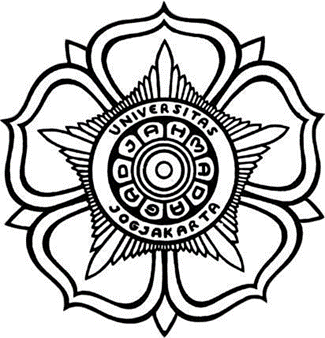 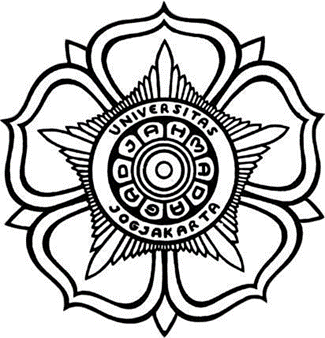 Judul Program:Penanggung Jawab Program:(Nama Peneliti)UNIVERSITAS GADJAH MADA2021HALAMAN PENGESAHAN PROGRAM WORLD CLASS PROFESSOR                                                                                                       Yogyakarta, ……….   2021Mengetahui,                                                                                       Penanggungjawab Program, Dekan Fakultas ……..(Nama Dekan)                             					(Nama Peneliti)NIP.                                                               				NIP. Menyetujui,Wakil Rektor Bidang Penelitian dan                                                  Pengabdian kepada Masyarakat                                                  drg. Ika Dewi Ana, M.Kes., Ph.D                                                  NIP. 1968091619940320011Perguruan Tinggi Pengusul:Universitas Gadjah Mada2Judul Program:3Penanggung jawab    Nama Lengkap:NIDN:Fakultas:Program Studi:Alamat Perguruan Tinggi:Telpon/HP:E-Mail:4Total dana yang diusulkan:Rp.5Lama kegiatan:… bulan, mulai …. s/d November 2021